Конспект урока «Разговор о правильном питании» во 2 классе  Тема: На вкус и цвет товарищей нетПредварительная подготовка: класс делится на 3 группы по 4 человека в каждой. Дети перед занятием выбирают кружки разных цветов (красный, зеленый, желтый и синий) и рассаживаются по группам.Цель: знакомство учащихся с разнообразием вкусовых свойств различных продуктов.Задачи:Образовательная: формировать представление о значении продуктов с разными вкусами для организма; расширять знания детей о правилах питания, направленных на сохранение и укрепление здоровья.Воспитательная: воспитывать уважительное отношение к людям с другими вкусовыми предпочтениями.Развивающая: развивать творческую активность детей, образное мышление, память, речь и внимание.Оборудование: карточки с названиями четырех основных видов вкуса: сладкий, горький соленый, кислый, написанные разными цветами; лимон, сахар, соль, чеснок для игры «Определи на вкус», рабочие тетради М.Безруких, Т Филиппова «Разговор о правильном питании», цветные маркеры, разрезанные пословицы; рисунки паровозика, Карлсона, по 4 комплекта слов (на, вкус, и, цвет, товарища, нет); материал для рефлексии (смайлики, «Лестница» успеха), компьютер для воспроизведения песниХод классного часаI Организационная частьСегодня мы с вами отправимся в страну Здоровья «Правильного питания»)    Возьмемся за руки (дети стоят кругу звучит песня «Настоящий друг" (музыка Б.Савельева, слова М.Пляцковского) Дружба крепкая не сломается,
Не расклеится от дождей и вьюг.
Друг в беде не бросит, лишнего не спросит -
Вот что значит настоящий верный друг!А   отправимся в страну Здоровья на паровозике.   .  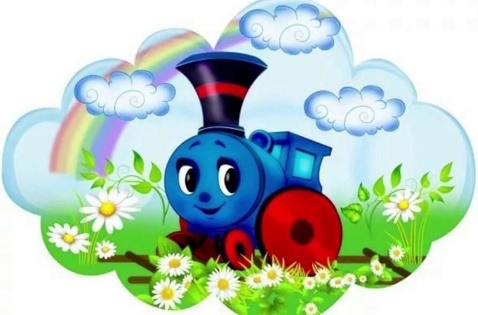 Тренинг-настройПовернитесь друг к другу, посмотрите в глаза, улыбнитесь. Разверните ладони друг к другу. Соедините пальцы со словами: большие пальцы: желаю указательные: успеха средние: большого  безымянные: всегда Мизинцы: во всем     Упражнение Разотрем руки, сначала медленно, потом быстрее, и замедляемсяДавайте проведем игру "Это я, это я, это все мои друзья". Я буду вас спрашивать, а вы хором отвечать: "Это я, это я, это все мои друзья!"Будьте внимательны, возможна ловушка.Игра "Это я, это я, это все мои друзья".
- Кто ватагою веселой каждый день шагает в школу?
- Это я, это я, это все мои друзья.
- Кто из вас, скажите вслух, на уроке ловит мух?
- Кто мороза не боится, на коньках летит как птица?
- Кто из вас, как подрастет, в космонавты лишь пойдет?
- Кто из вас не ходит хмурый, любит спорт и физкультуру?
- Кто из вас, такой хороший, загорать ходил в калошах?
- Кто домашний свой урок выполняет точно в срок?
- Кто из вас хранит в порядке книжки, ручки и тетрадки?
- Кто из вас, из малышей, ходит грязный до ушей?
- Кто из вас приходит в класс с опозданием на час?
- Кто в постели целый день и кому учиться лень?
- А скажите мне, ребятки, кто утром делает зарядку?  Молодцы, ребята! Вы были внимательными. Учитель:Приветствуем всех, кто время нашел.И к нам на Урок Здоровья пришел.Кто хочет прожить без врачей и таблеток.Вам – бодрым, веселым - спасибо за это!II. Основная часть 1.Определение темы урокаА)-Угадайте, кто еще у нас в гостях (демонстрация рисунка Карлсона) 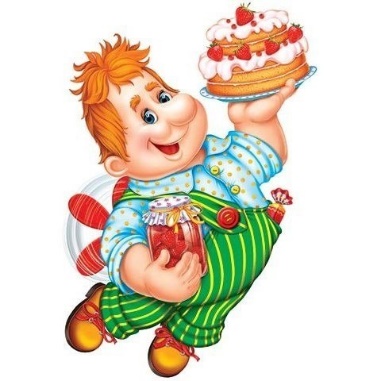 Я ….        – сладкоежка!Люблю вкусно я поесть.Мармелад, пирожное,Отличное мороженое!Булочки, ватрушки,Сдобные пампушки.«Марсы», чипсы и «Пикник»Развивают аппетит.- А какие продукты больше всего любите вы?- Почему вы любите разные продуктыВидите, какое разнообразие вкусов вы продемонстрировали.Б) Работа в группах по составлению темы урокаЧтобы назвать тему нашего занятия, сложите пословицу из карточек     «На вкус и цвет товарищей нет» (на доске открывается тема урока)Как понимаете смысл этой пословицы? (ответы детей)Она означает, что каждый имеет свой вкус и предпочтения, которые могут не совпадать с мнением других людей, и что нельзя спорить о вкусах.                                                                        - Можно ли есть только те продукты, которые вы любите? Почему?В) Физкультапауза Давайте вспомним правила правильного питания. Я буду называть правила здорового питания вперемежку с вредными советами. Если я называю верное правило – хлопаете в ладоши; вредный совет – топаете ногами.
-В твоем рационе должно быть как можно больше сладостей.
-Пища не должна быть очень горячей, обжигающей.
-Нужно стараться кушать в одно и то же время.
-Старайся есть разнообразную пищу.-Если хочешь - ешь пельмени хоть целый месяц.-Не надо есть много жареного, копченого, соленого, острого.-Надо кушать много фруктов, овощей. -Все продукты одинаково полезны? (Нет) -Ужинать надо перед тем, как ложишься спать, что не быть всю ночь голодным? (Нет)-Есть нужно один раз в день? (Нет)- В день можно съедать по целой шоколадке? (Нет)-В молоке, мясе и яйцах тоже есть витамины? (Да)-Летучие вещества фитонциды, которые есть в луке, убивают болезнетворные бактерии? (Да)-Для зрения очень важен витамин А? (Да)-От недостатка витаминов человек может почувствовать себя хуже? (Да)- Торты, пирожные и булочки – самая полезная еда? (Нет)- В овощах и фруктах много полезных для здоровья витаминов? (Да)Какой вывод можно сделать о пище, которую мы употребляем?Вывод: надо питаться здоровой, правильной пищей. Также пищу надо употреблять:             Регулярно-   соблюдать режим питания.             Разнообразно -важно с раннего детства формировать   разнообразный вкусовой "кругозор" так, чтобы нравились разнообразные продукты и блюда.              Безопасносно-  -контролировать срок годности, составом и условиями хранения продуктов.              С удовольствием. Очень важно с раннего возраста   получать удовольствие от вкусной и полезной пищи. Для этого необходимо приучить его есть за красиво сервированным столом и соблюдать правила этикета.Работа по освоению темыА) Проведение опыта  Оказывается, что человек может ощущать сотни разных вкусов.   -С помощью какого органа мы определяем вкус?  (языка)  Сейчас проведем небольшой опыт (эксперимент): определим вкус разных продуктов. От каждой команды будет выходить ученик, он закрывает глаза и определят вкус предложенного продукта.На столе лежат:-кусочек сахара- кусок лимона-кусок соленого огурца- кусок лукаДети выходят по 1 из каждой команды, и определяют вкус предложенного продукта,делаем глоток воды после продукта- Какой на вкус продукт? (открывается на доске (на доске появляются карточки: горький, соленый, сладкий, кислый) Какой вывод можно сделать: (ответы детей)Пробуя пищу «на вкус», мы пользуемся языком, нёбом, губами. Но только язык дает нам представление о вкусе продукта. Наш язык имеет так называемые вкусовые сосочки, которые, собственно, и позволяют почувствовать вкус. Сосочки эти - разные, и каждая их группа ощущает лишь один какой-нибудь вкус.Человек различает четыре первичных вкуса (сладкий, кислый, горький и солёный)    Б) Закрепление изученного-  Как вы думаете, продукты с каким вкусовым качеством надо употреблять? Мнения разные, потому что вкусы у вас разные. Существует даже поговорка: «На вкус и цвет товарищей нет». Но, несмотря на разные вкусовые пристрастия, каждому человеку, а в особенности ребенку, необходимо разнообразное питание. Разнообразная пища - это залог здоровья.Всем известно, всем понятно,Что здоровым быть приятно.Только надо знать, как здоровым стать.        Правильно, полезные продукты те, которые приносят пользу организму. Полезные продукты – залог здоровья.- А какие полезные продукты вы можете назвать?(Ответы детей: фрукты, овощи, мясо, рыба, творог, соки…)В) Практическая работа по группам.- Каждая группа за 5 минут должны нарисовать 3 продукта, обладающих:а) самым сладким вкусом;б) самым кислым вкусом;в) самым соленым вкусом;г) самым горьким вкусом.- Давайте проверим, как команды справились с заданием.Самый сладкий вкус оказался у следующих продуктов: дыня, арбуз, мед, шоколад, изюм, виноград, груша, мороженое.Самый кислый вкус оказался у следующих продуктов: ананас, лимон, киви, лайм, вишня, клюква, дикие яблоки, щавель, крыжовник.Самый соленый вкус оказался у следующих продуктов: селедка, квашеная капуста, вяленая рыба, крекеры, соленый сыр - брынза.Самый горький вкус оказался у следующих продуктов: горький перец, грейпфрут, горький шоколад, полынь, черная редька.Вкусовые пристрастия и привычки существуют не только у отдельных людей, но и у народов в целом. Кухни разных народов сильно отличаются друг от друга. Одни предпочитают пряную, другие - острую, третьи - пресную.Г) Игра «Приготовь блюдо» (работа в группах, подготовить устное выступление по приготовлению блюд)- Приготовьте блюда, используя предложенные продукты.ЩиУхаОкрошкиГречневая кашаПроверка сам. работыЗаключительная частьА) Рефлексия 	Выбрать соответствующий смайлик и поставить на лестницу успеха, прокомментировать свой выбор.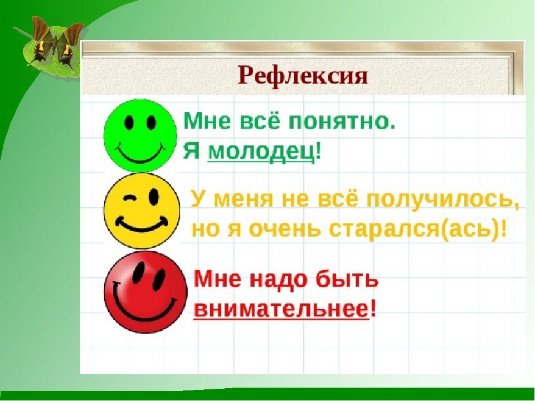 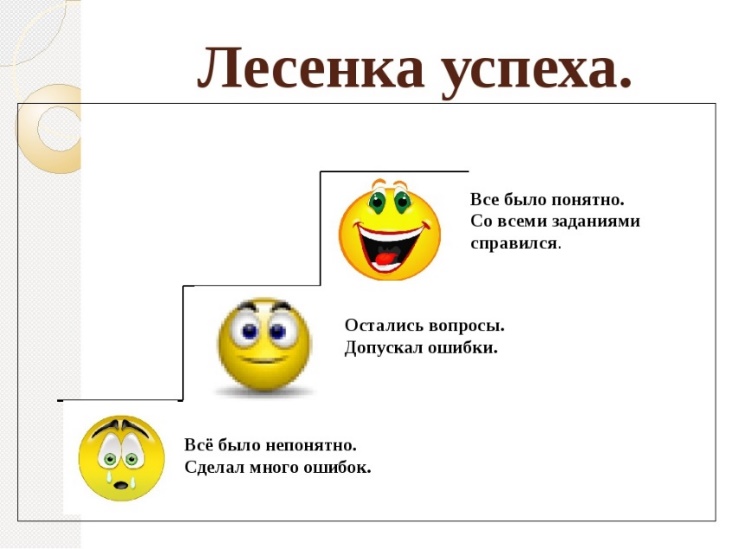 Б) Подведение итогов занятия. - Что интересного вы узнали сегодня на уроке?- Что расскажете дома своим родителям?